Займ:   Онлайн-касса. Для предпринимателей и юридических лиц, зарегистрированных на территории г. Чусового и Чусовского муниципального района за  исключением применения ККТ:
Направление расходования займа: На приобретение и установку онлайн - кассы, а так же на возмещение понесённых затрат на приобретение онлайн-кассы. Размер займа:- 50 000 до 100 000,00 рублей (для СМСП)Процентная ставка:  Основное обеспечение: Срок займа: 12 (двенадцать) месяцев, Срок действия продукта  до 30.09.2019г.Все требования по предоставлению пакета документов, порядку предоставления займов, требования к заёмщику, залогодателю, и поручителю отражены в  Правилах предоставления  займов  субъектам малого и среднего предпринимательства Фонда поддержки малого предпринимательства ЧМР, утвержденных Высшим органам управления,  Президиумом Фонда  протокол 24.10.2018г.  № 13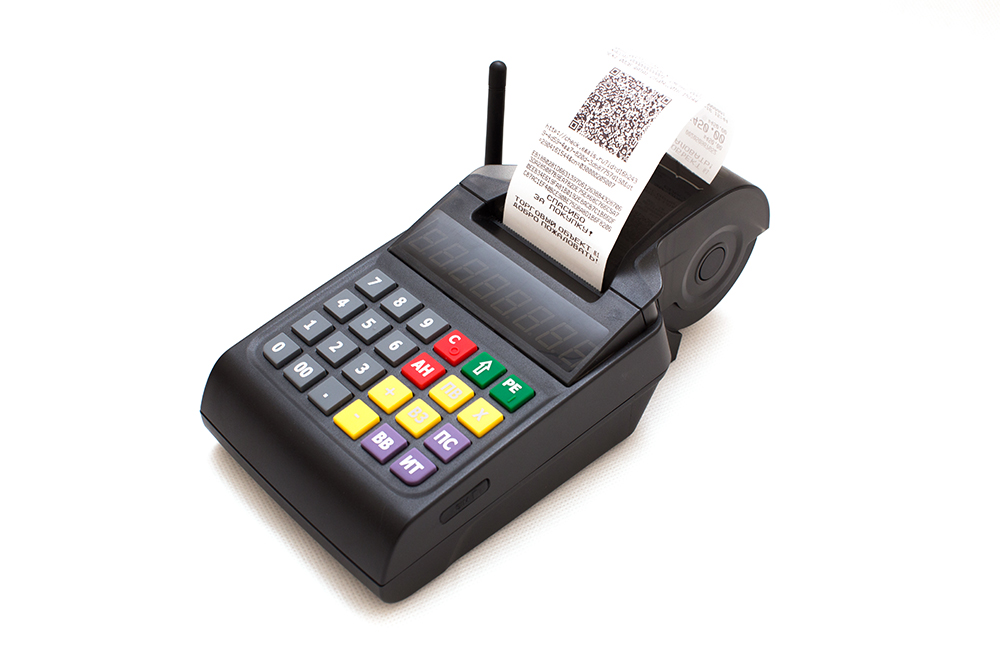 1. По видам деятельности: (ст. 2 Федерального закона от 22.05.2003 № 54 ФЗ в ред. от 03.07.20016г.)2. По месту ведения деятельности:(постановление от 09.02.2017 № 43-п в ред. от 24.08.2017г)Срок  займа12 мес.Ставка, % годовых8%Вид обеспечения*поручительство физических, юридических лиц и индивидуальных предпринимателей